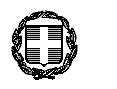 ΔΕΛΤΙΟ ΤΥΠΟΥΠαράταση – αναστολή καταβολής βεβαιωμένων και ληξιπρόθεσμων οφειλών σε πληγείσες περιοχές στο Δήμο Ζαγοράς-Μουρεσίου Υπογράφτηκε από την Υφυπουργό Οικονομικών Κατερίνα Παπανάτσιου η υπουργική απόφαση με την οποία , λόγω των εκτάκτων αναγκών που προέκυψαν από τα έντονα καιρικά φαινόμενα στις 12.1.2018 και 26.2.2018 στον Δήμο Ζαγοράς –Μουρεσίου και της  κήρυξης της περιοχής σε κατάσταση έκτακτης ανάγκης, παρατείνονται μέχρι 28.5.2018 οι προθεσμίες καταβολής των βεβαιωμένων οφειλών στις ΔΟΥ, των φυσικών και νομικών προσώπων με κύρια κατοικία ή έδρα στο Δήμο Ζαγοράς-Μουρεσίου, που λήγουν ή έληξαν από 26.2.2018 έως και 28.5.2018. Έως την ίδια ημερομηνία (28.5.2018) αφενός μεν παρατείνονται οι προθεσμίες καταβολής των δόσεων των ρυθμισμένων  οφειλών αφετέρου αναστέλλεται η πληρωμή των ληξιπρόθεσμων την 26.2.2018 οφειλών των ανωτέρω προσώπων. ΕΛΛΗΝΙΚΗ ΔΗΜΟΚΡΑΤΙΑ                    Αθήνα, 16 Μαρτίου 2018ΥΠΟΥΡΓΕΙΟ ΟΙΚΟΝΟΜΙΚΩΝΓΡΑΦΕΙΟ ΥΦΥΠΟΥΡΓΟΥ